СОВЕТ НАРОДНЫХ ДЕПУТАТОВВЕРХНЕМАМОНСКОГО СЕЛЬСКОГО ПОСЕЛЕНИЯВЕРХНЕМАМОНСКОГО МУНИЦИПАЛЬНОГО РАЙОНАВОРОНЕЖСКОЙ ОБЛАСТИРЕШЕНИЕот 27 апреля 2022 г. № 15-------------------------------с. Верхний МамонО проекте изменений и дополнений в Устав Верхнемамонского сельского поселения Верхнемамонского муниципального района Воронежской областиВ целях приведения Устава Верхнемамонского сельского поселения Верхнемамонского муниципального района Воронежской области в соответствие с Федеральным законом от 06.10.2003 №131-ФЗ «Об общих принципах организации местного самоуправления в Российской Федерации», в соответствии со статьей 44 Устава Верхнемамонского сельского поселения Верхнемамонского муниципального района Воронежской области, Совет народных депутатов Верхнемамонского сельского поселенияР Е Ш И Л :1. Принять проект изменений и дополнений в Устав Верхнемамонского сельского поселения Верхнемамонского муниципального района Воронежской области, принятый решением Совета народных депутатов Верхнемамонского сельского поселения Верхнемамонского муниципального района Воронежской области от 20.03.2015 г. №7, согласно приложению.2. Назначить публичные слушания для обсуждения проекта изменений и дополнений в Устав  Верхнемамонского сельского поселения на 12.05.2022 года в 10.00 часов и провести их в зале заседаний администрации Верхнемамонского сельского поселения по адресу: Воронежская область, Верхнемамонский район, с. Верхний Мамон, ул. Школьная, д.9.3. По истечении 30 дней со дня опубликования проекта изменений и дополнений в Устав Верхнемамонского сельского поселения Верхнемамонского муниципального района, внести соответствующие изменения и дополнения на рассмотрение Совета народных депутатов Верхнемамонского сельского поселения, в целях их окончательного принятия.4. Опубликовать настоящее решение в официальном периодическом печатном издании «Информационный бюллетень Верхнемамонского сельского поселения Верхнемамонского муниципального района Воронежской области».5. Настоящее решение вступает в силу со дня его официального опубликования.Глава Верхнемамонского сельского поселения                                        Михайлусов О.А.Приложение к решению Совета народных депутатов Верхнемамонского сельского поселения от 27.04.2022 года № 15ПРОЕКТ ИЗМЕНЕНИЙ И ДОПОЛНЕНИЙ В УСТАВ ВЕРХНЕМАМОНСКОГО СЕЛЬСКОГО ПОСЕЛЕНИЯ ВЕРХНЕМАМОНСКОГО МУНИЦИПАЛЬНОГО РАЙОНА ВОРОНЕЖСКОЙ ОБЛАСТИ1. Пункт 18 статьи 9 изложить в следующей редакции: «18) утверждение правил благоустройства территории поселения, осуществление муниципального контроля в сфере благоустройства, предметом которого является соблюдение правил благоустройства территории поселения, требований к обеспечению доступности для инвалидов объектов социальной, инженерной и транспортной инфраструктур и предоставляемых услуг, организация благоустройства территории поселения в соответствии с указанными правилами;». 2. Часть 4 статьи 19 изложить в следующей редакции: «4. Порядок организации и проведения публичных слушаний определяется нормативными правовыми актами Совета народных депутатов Верхнемамонского сельского поселения и должен предусматривать заблаговременное оповещение жителей Верхнемамонского сельского поселения о времени и месте проведения публичных слушаний, заблаговременное ознакомление с проектом муниципального правового акта, в том числе посредством его размещения на официальном сайте органа местного самоуправления в информационно-телекоммуникационной сети «Интернет» или в случае, если орган местного самоуправления не имеет возможности размещать информацию о своей деятельности в информационно-телекоммуникационной сети «Интернет», на официальном сайте субъекта Российской Федерации или Верхнемамонского сельского поселения с учетом положений Федерального закона от 9 февраля 2009 года № 8-ФЗ «Об обеспечении доступа к информации о деятельности государственных органов и органов местного самоуправления» (далее в настоящей статье - официальный сайт), возможность представления жителями Верхнемамонского сельского поселения своих замечаний и предложений по вынесенному на обсуждение проекту муниципального правового акта, в том числе посредством официального сайта, другие меры, обеспечивающие участие в публичных слушаниях жителей Верхнемамонского сельского поселения, опубликование результатов публичных слушаний, включая мотивированное обоснование принятых решений, в том числе посредством их размещения на официальном сайте.Нормативными правовыми актами Совета народных депутатов Верхнемамонского сельского поселения может быть установлено, что для размещения материалов и информации, указанных в абзаце первом настоящей части, обеспечения возможности представления жителями Верхнемамонского сельского поселения своих замечаний и предложений по проекту муниципального правового акта, а также для участия жителей Верхнемамонского сельского поселения в публичных слушаниях с соблюдением требований об обязательном использовании для таких целей официального сайта может использоваться федеральная государственная информационная система «Единый портал государственных и муниципальных услуг (функций)», порядок использования которой для целей настоящей статьи устанавливается Правительством Российской Федерации.3. Часть 5 статьи 19 изложить в следующей редакции:«5. По проектам генеральных планов, проектам правил землепользования и застройки, проектам планировки территории, проектам межевания территории, проектам правил благоустройства территорий, проектам, предусматривающим внесение изменений в один из указанных утвержденных документов, проектам решений о предоставлении разрешения на условно разрешенный вид использования земельного участка или объекта капитального строительства, проектам решений о предоставлении разрешения на отклонение от предельных параметров разрешенного строительства, реконструкции объектов капитального строительства, вопросам изменения одного вида разрешенного использования земельных участков и объектов капитального строительства на другой вид такого использования при отсутствии утвержденных правил землепользования и застройки проводятся публичные слушания или общественные обсуждения в соответствии с законодательством о градостроительной деятельности.». 4. В пункте 4 части 1 статьи 25 слова «Ревизионная комиссия» заменить словами «Контрольно-счетная комиссия». 5. Пункт 7 части 4 статьи 33 изложить в следующей редакции: «7) Прекращения гражданства Российской Федерации либо гражданства иностранного государства - участника международного договора Российской Федерации, в соответствии с которым иностранный гражданин имеет право быть избранным в органы местного самоуправления, наличия гражданства (подданства) иностранного государства либо вида на жительство или иного документа, подтверждающего право на постоянное проживание на территории иностранного государства гражданина Российской Федерации либо иностранного гражданина, имеющего право на основании международного договора Российской Федерации быть избранным в органы местного самоуправления, если иное не предусмотрено международным договором Российской Федерации;».6.Дополнить статью 33 частью 8 следующего содержания :« 8. Выборные должностные лица Верхнемамонского сельского поселения Верхнемамонского муниципального района Воронежской области не могут быть депутатами Государственной Думы Федерального Собрания Российской Федерации, сенаторами Российской Федерации, депутатами законодательных (представительных) органов государственной власти субъектов Российской Федерации, занимать иные государственные должности Российской Федерации, государственные должности субъектов Российской Федерации, а также должности государственной гражданской службы и должности муниципальной службы, если иное не предусмотрено федеральными законами. Выборное должностное лицо местного самоуправления не может одновременно исполнять полномочия депутата представительного органа муниципального образования, за исключением случаев, установленных Федеральным законом от 06.10.2003 № 131-ФЗ «Об общих принципах организации местного самоуправления в Российской Федерации», иными федеральными законами.».7. Часть 2 статьи 38 изложить в следующей редакции:«2. К полномочиям администрации Верхнемамонского сельского поселения в области муниципального контроля относятся:1) участие в реализации единой государственной политики в области государственного контроля (надзора), муниципального контроля при осуществлении муниципального контроля;2) организация и осуществление муниципального контроля на территории Верхнемамонского сельского поселения;3) иные полномочия в соответствии с Федеральным законом от 31 июля 2020 года № 248-ФЗ «О государственном контроле (надзоре) и муниципальном контроле в Российской Федерации», другими федеральными законами».8. Часть 3 статьи 38 изложить в новой редакции:«Организация и осуществление видов муниципального контроля регулируются Федеральным законом от 31 июля 2020 года №248-ФЗ «О государственном контроле (надзоре) и муниципальном контроле в Российской Федерации». Порядок организации и осуществления муниципального контроля устанавливается положением о соответствующем виде муниципального контроля, утверждаемым Советом народных депутатов Верхнемамонского сельского поселения.». 9. Статью 38 Устава «Органы местного самоуправления Верхнемамонского сельского поселения, осуществляющие муниципальный контроль» дополнить частью 4 следующего содержания: «4. Муниципальный контроль подлежит осуществлению при наличии в границах Верхнемамонского сельского поселения объектов соответствующего вида контроля.». 10. В части 1 статьи 39 слова «Ревизионная комиссия» заменить словами «Контрольно-счетная комиссия».11. В части 2 статьи 39 слова «Ревизионная комиссия» заменить словами «Контрольно-счетная комиссия».12. В части 3 статьи 39 слова «Ревизионная комиссия» заменить словами «Контрольно-счетная комиссия».13. В части 4 статьи 39 слова «Ревизионной комиссии» заменить словами «Контрольно-счетной комиссии». 14. В части 5 статьи 39 слова «Ревизионная комиссия» заменить словами «Контрольно-счетная комиссия». 15. В части 7 статьи 39 слова «Ревизионной комиссии» заменить словами «Контрольно-счетной комиссии». 16. В абзаце первом части 8 статьи 44 слово «его» исключить, дополнить словами «уведомления о включении сведений об уставе Верхнемамонского сельского поселения, муниципальном правовом акте о внесении изменений в устав Верхнемамонского сельского поселения в государственный реестр уставов муниципальных образований субъекта Российской Федерации, предусмотренного частью 6 статьи 4 Федерального закона от 21 июля 2005 года № 97-ФЗ «О государственной регистрации уставов муниципальных образований».17. Часть 2 статьи 57 дополнить абзацем следующего содержания:«Проведение проверки соответствия кандидатов на замещение должности руководителя финансового органа Верхнемамонского сельского поселения, квалификационным требованиям осуществляется с участием финансового органа Воронежской области. Порядок участия финансового органа Воронежской области в проведении указанной проверки устанавливается законом Воронежской области.».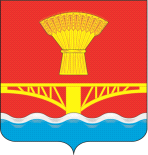 